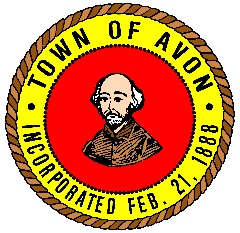 Avon Park and Recreation Commission65 East Main Street, Avon, MA 02322HELP WANTEDCOUNSELORS FOR WINTER TEEN PROGRAMDecember 11, 2017Job Posting Avon Park and Recreation are looking for two individuals to help run the Winter Teen Program for the Park and Recreation Commission. This person must be out going and able to connect with children to keep them socially engaged with the activities and field trips associated with the Winter Teen Program.  Be able to follow directions as well as be able to handle any issues that arise. Follow the directions of the Winter Teen Program Director and interact with parents. Salary: 10.26 per hour This is a seasonal employment no benefitsAll interested candidates please complete an employment application and forward to: Shanna Faro Human Resources CoordinatorTown of Avon 65 East Main Street Avon, MA 02322E-mail:  sfaro@avon-ma.govReview of applications will begin on December 29, 2017.  This posting is open until the position are filledThe Town of Avon is an ADA/Equal Employment Opportunity/Affirmative Action Employer.  Barbara Littlefield ChairpersonCarl Fischer Vice ChairpersonMichael Lawler CommissionerStephen McCarthy CommissionerDan Hart CommissionerCarol Geary Secretary 